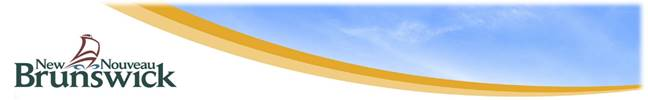 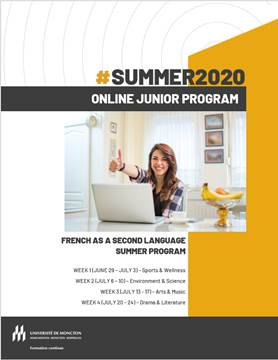 REGISTRATIONStudents can register for this program by using the following link, set up by the Université de Moncton:https://edperm.wufoo.com/forms/m1tutvpt03aez5p/REGISTRATION DEADLINEMay 24, 2020COSTThis year there will be no cost to students, but you must be registered by the deadline and have completed all documentation ahead of time.QUESTIONS?Please contact Julie.McAllister@gnb.ca*Please share the following information with Teachers, Administrators, and Guidance Counsellors: (so that it can then be shared with all grade 9 and 10 students)Due to the current COVID-19 pandemic, we will be offering a virtual online program in French provided through the Université de Moncton this summer.  The online French program will consist of themed weeks over a four-week period in the month of July.  Students can choose to register in as many weeks as they want, up to the maximum of four weeks. Here are the choices for the four weeks:Week 1 (June 29 - July 3, 2020): Sports & WellnessWeek 2 (July 6 - 10, 2020): Environment & ScienceWeek 3 (July 13 - 17, 2020):Arts & MusicWeek 4 (July 20 - 24, 2020):Drama & LiteratureThe daily schedule will be as follows:10:00 a.m. – 11:45 a.m. - online class time (with scheduled breaks)11:45 a.m.-1:00 p.m. - lunch time1:00 p.m.-2:30 p.m. - online workshops and activities (with scheduled breaks)